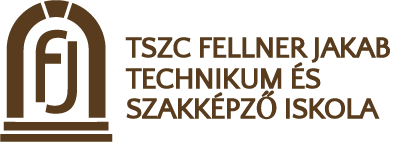 				Ügyirat száma: 	…………………………		RENDKÍVÜLI FELVÉTELI ELJÁRÁSJELENTKEZÉSI LAP2023/2024. TANÉV1. A tanuló általános iskolájának adatai:     Az iskola neve: ………………………………………………………………………………………….    Az iskola címe: …………………………………………………………………………………………2. A tanuló adatai:     Neve: …………………………………………………………………………………………………….    Születési helye: …………………………….………… születési ideje: …….…….év……..hó……..nap    Anyja születéskori neve: …………………………………………………………………………………    Állandó lakcíme: …………………………………………………………………………………………    Tartózkodási helye: ………………………………………………………………………………………     Telefonszáma: …………………………………. E-mail címe: ……………..…………………………     Idegen nyelv, amit tanult:  (húzza alá)	angol                 német3. A szülőkre vonatkozó adatok: Az iskola neve ahova felvették a rendes eljárásban:……………………………………………………4. A választott szakma: …………………………………        …………………………….         ………………………………                       tanuló                                   apa (gondviselő)                         anya (gondviselő)A JELENETKEZÉSI LAPHOZ KÉREM CSATOLNI A 7. TANÉV VÉGI, ILLETVE A 8. FÉLÉVI BIZONYÍTVÁNY FÉNYMÁSOLATÁT!  Az iskola OM azonosítója:Oktatási azonosító száma7SzülőNeveLakcímeTelefonszámaApaAnya1.……………………………...2. …………………………...3. ……………………………..